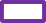 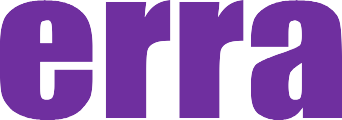 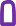 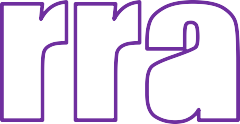 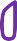 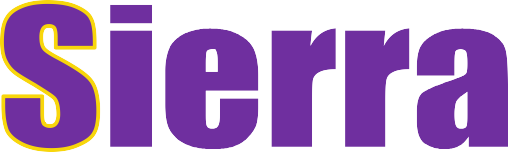 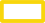 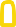 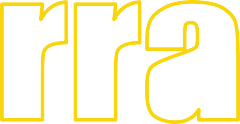 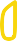 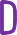 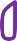 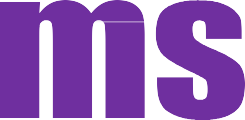 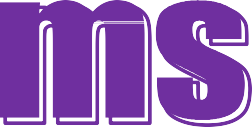 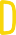 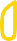 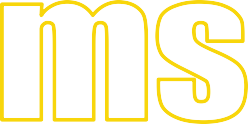 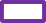 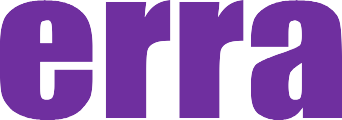 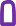 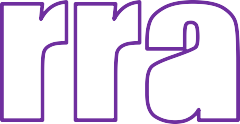 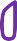 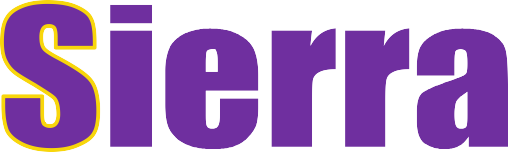 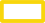 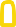 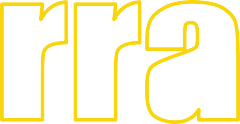 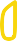 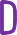 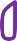 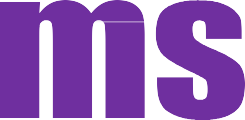 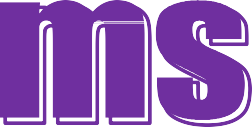 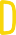 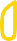 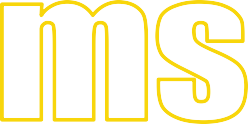 SEASON #1 ATHLETIC SCHEDULE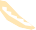 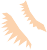 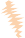 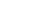 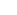 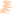 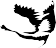 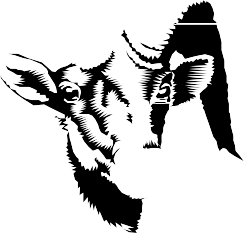 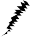 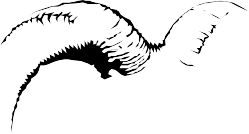 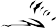 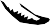 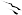 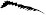 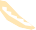 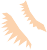 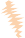 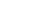 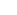 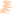 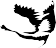 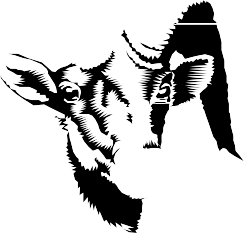 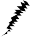 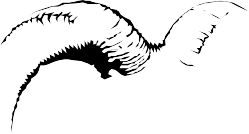 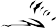 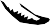 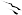 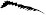 FOOTBALL, VOLLEYBALL, CROSS COUNTRYAll Paper Work must be completed on the AIA forms and turned in one week prior to the first   practice:Physical (AIA physical form must be  used)Medical History (AIA physical form must be  used)Insurance (copy of card on file)Parent permit/Emergency CardParticipation Fee ($20.00)  ALL FEES MUST BE PAID PRIOR TO FIRST COMPETITION and are non-refundable* Denotes Home Contest	@ Denotes Away ContestFootball Games on Tuesday & Thursday“A” Team 3:45pm / “B & C”  Teams 4:45pm	Gallego - Intermediate3700 E. Alvord Rd. Tucson, AZ  85706Volleyball Games on Tuesday & Thursday	Lauffer	5385 E. Littletown Rd. Tucson,  AZ 85706“B & C” Teams 3:45pm / “A” Team  4:45pm	Sierra	5801 S. Del Moral Blvd Tucson,  AZ 85706 Cross Country MeetsGirls @ 4:00pm     Boys @ 4:30pm   SportDayDateOpponentXCMondayAugust 27th*Lauffer/GallegoFFB / VBTuesdayAugust 28th@GallegoFFB / VBThursdayAugust 30th*ApolloXCTuesdaySeptember 4th@Challenger/GallegoFFB / VBThursdaySeptember 6th*ChallengerFFB/VBTuesdaySeptember 11th@LaufferXCMondaySeptember 10th@Challenger/ApolloFFB / VBThursdaySeptember 13th*GallegoXCMondaySeptember 17th@Challenger/LaufferFFB/VBTuesdaySeptember 18th@ApolloFFB / VBTuesdaySeptember 25th@ChallengerFFB / VBThursdaySeptember 27th*LaufferXCMondaySeptember 26th*Lauffer/GallegoXCMondayOctober 1st@Sierra – District League MeetFirst Practice: August 6th Competition: August  27thSchoolApolloAddress265 W. Nebraska St. Tucson, AZ  85706Regular Season Game  Times:Challenger100 E. Elvira Tucson, AZ  85706